Publicado en Ciudad de México el 15/12/2021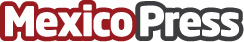 Lonch Santizo, la nueva revelación Pop con sabor a Chiapas que es un éxito internacionalEl artista originario de Tapachula, logra traspasar fronteras gracias al éxito de su nuevo álbum "La Malora", que ya ha sido versionado en 8 idiomasDatos de contacto:Rafael CruzMia Music Records5549512818Nota de prensa publicada en: https://www.mexicopress.com.mx/lonch-santizo-la-nueva-revelacion-pop-con Categorías: Internacional Música Entretenimiento Chiapas http://www.mexicopress.com.mx